			Mistrovství Prahy – MP1 - 2018/19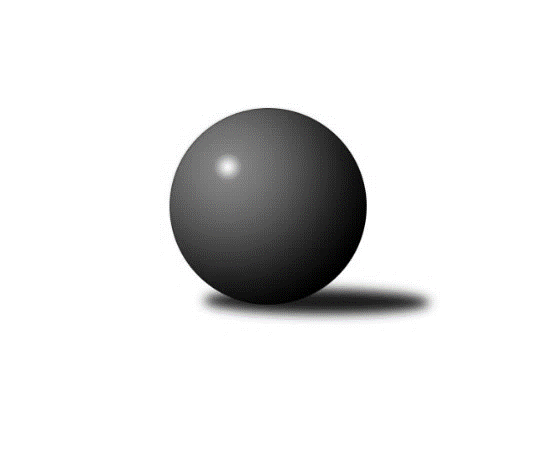 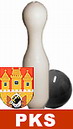 č.2Ročník 2018/2019	23.9.2018Nejlepšího výkonu v tomto kole: 2595 dosáhlo družstvo: KK Konstruktiva Praha  CVýsledky 2. kolaSouhrnný přehled výsledků:AC Sparta Praha	- SK Uhelné sklady Praha 	6:2	2579:2493	8.0:4.0	17.9.TJ Kobylisy B	- Sokol Rudná A	2:6	2228:2290	4.0:8.0	18.9.TJ Kobylisy A	- VSK ČVUT Praha 	3:5	2219:2325	7.0:5.0	20.9.KK Konstruktiva Praha  C	- SK Žižkov Praha B	6:2	2595:2502	9.0:3.0	20.9.Sokol Rudná B	- TJ Slavoj Velké Popovice 	5:3	2228:2162	6.0:6.0	21.9.TJ Astra Zahradní Město 	- PSK Union Praha B		dohrávka		15.10.KK Slavoj Praha C	- SK Meteor Praha B		dohrávka		26.10.Tabulka družstev:	1.	AC Sparta Praha	2	2	0	0	12.0 : 4.0 	15.0 : 9.0 	 2558	4	2.	SK Meteor Praha B	1	1	0	0	7.0 : 1.0 	9.0 : 3.0 	 2597	2	3.	TJ Astra Zahradní Město	1	1	0	0	6.0 : 2.0 	7.5 : 4.5 	 2414	2	4.	KK Slavoj Praha C	1	1	0	0	6.0 : 2.0 	7.0 : 5.0 	 2464	2	5.	TJ Kobylisy A	2	1	0	1	10.0 : 6.0 	16.0 : 8.0 	 2353	2	6.	SK Uhelné sklady Praha	2	1	0	1	9.0 : 7.0 	12.5 : 11.5 	 2429	2	7.	SK Žižkov Praha B	2	1	0	1	9.0 : 7.0 	12.0 : 12.0 	 2473	2	8.	KK Konstruktiva Praha  C	2	1	0	1	8.0 : 8.0 	14.0 : 10.0 	 2554	2	9.	Sokol Rudná A	2	1	0	1	8.0 : 8.0 	12.5 : 11.5 	 2299	2	10.	VSK ČVUT Praha	2	1	0	1	7.0 : 9.0 	10.0 : 14.0 	 2367	2	11.	Sokol Rudná B	2	1	0	1	6.0 : 10.0 	9.5 : 14.5 	 2259	2	12.	PSK Union Praha B	1	0	0	1	1.0 : 7.0 	3.0 : 9.0 	 2323	0	13.	TJ Slavoj Velké Popovice	2	0	0	2	4.0 : 12.0 	9.0 : 15.0 	 2229	0	14.	TJ Kobylisy B	2	0	0	2	3.0 : 13.0 	7.0 : 17.0 	 2314	0Podrobné výsledky kola:	 AC Sparta Praha	2579	6:2	2493	SK Uhelné sklady Praha 	Vladimíra Pavlatová	 	 214 	 203 		417 	 1:1 	 401 	 	193 	 208		Martin Novák	Pavel Pavlíček	 	 217 	 201 		418 	 2:0 	 390 	 	193 	 197		Bohumil Bazika	Petr Neumajer	 	 200 	 250 		450 	 2:0 	 409 	 	193 	 216		Zbyněk Sedlák	Vojta Krákora	 	 196 	 221 		417 	 1:1 	 435 	 	224 	 211		Antonín Knobloch	Václav Klička	 	 226 	 238 		464 	 2:0 	 421 	 	200 	 221		Jan Hloušek	Martin Dubský	 	 210 	 203 		413 	 0:2 	 437 	 	215 	 222		Miroslav Plachýrozhodčí: Krákora Vojtěch Nejlepší výkon utkání: 464 - Václav Klička	 TJ Kobylisy B	2228	2:6	2290	Sokol Rudná A	Jaroslav Krčma	 	 181 	 177 		358 	 0:2 	 396 	 	213 	 183		Pavel Strnad	Václav Císař	 	 165 	 187 		352 	 0:2 	 364 	 	167 	 197		Zdeněk Mora	Michal Kliment	 	 170 	 177 		347 	 1:1 	 344 	 	183 	 161		Karel Novotný	Vojtěch Vojtíšek	 	 206 	 189 		395 	 1:1 	 398 	 	202 	 196		Jiří Spěváček	Josef Císař	 	 190 	 204 		394 	 1:1 	 392 	 	195 	 197		Vlastimil Bachor	Marián Kováč	 	 201 	 181 		382 	 1:1 	 396 	 	194 	 202		Jaromír Bokrozhodčí: Nepřítomen Nejlepší výkon utkání: 398 - Jiří Spěváček	 TJ Kobylisy A	2219	3:5	2325	VSK ČVUT Praha 	Jaromír Žítek	 	 180 	 204 		384 	 1:1 	 389 	 	174 	 215		Jiří Piskáček	Vladimír Kohout	 	 138 	 148 		286 	 0:2 	 415 	 	212 	 203		Luboš Kocmich	Václav Bouchal	 	 178 	 175 		353 	 0:2 	 430 	 	197 	 233		Pavel Jahelka	Lubomír Chudoba	 	 199 	 200 		399 	 2:0 	 323 	 	155 	 168		Jiří Škoda	Karel Mašek	 	 199 	 185 		384 	 2:0 	 363 	 	180 	 183		Miroslav Kochánek	Pavel Červinka	 	 215 	 198 		413 	 2:0 	 405 	 	208 	 197		Adam Vejvodarozhodčí:  Nejlepší výkon utkání: 430 - Pavel Jahelka	 KK Konstruktiva Praha  C	2595	6:2	2502	SK Žižkov Praha B	Bohumír Musil	 	 213 	 229 		442 	 2:0 	 413 	 	211 	 202		Josef Gebr	Petr Barchánek	 	 219 	 221 		440 	 2:0 	 426 	 	218 	 208		Jan Neckář	Samuel Fujko	 	 243 	 237 		480 	 2:0 	 405 	 	211 	 194		Anna Sailerová	Miroslav Klement	 	 188 	 214 		402 	 1:1 	 425 	 	226 	 199		Karel Bubeníček	Ivan Harašta	 	 219 	 186 		405 	 1:1 	 397 	 	199 	 198		Miloslav Všetečka	Jan Barchánek	 	 207 	 219 		426 	 1:1 	 436 	 	229 	 207		Martin Lukášrozhodčí: vedoucí družstev Nejlepší výkon utkání: 480 - Samuel Fujko	 Sokol Rudná B	2228	5:3	2162	TJ Slavoj Velké Popovice 	Radek Machulka	 	 186 	 193 		379 	 1:1 	 345 	 	191 	 154		Josef Vodešil	Miroslav Kýhos	 	 216 	 169 		385 	 2:0 	 304 	 	170 	 134		Eva Václavková	Adam Lesák	 	 173 	 169 		342 	 0:2 	 348 	 	175 	 173		Bedřich Švec	Tomáš Keller	 	 217 	 157 		374 	 1:1 	 384 	 	195 	 189		Emilie Somolíková	Jiří Zdráhal *1	 	 171 	 158 		329 	 0:2 	 376 	 	179 	 197		Jiří Mrzílek	Martin Machulka	 	 212 	 207 		419 	 2:0 	 405 	 	200 	 205		Karel Ballišrozhodčí: střídání: *1 od 51. hodu Peter Koščo Nejlepší výkon utkání: 419 - Martin MachulkaPořadí jednotlivců:	jméno hráče	družstvo	celkem	plné	dorážka	chyby	poměr kuž.	Maximum	1.	Samuel Fujko 	KK Konstruktiva Praha  C	453.00	308.5	144.5	4.0	2/2	(480)	2.	Jindra Pokorná 	SK Meteor Praha B	453.00	311.0	142.0	3.0	1/1	(453)	3.	Josef Tesař 	SK Meteor Praha B	451.00	299.0	152.0	1.0	1/1	(451)	4.	Zdeněk Fůra 	KK Slavoj Praha C	448.00	292.0	156.0	4.0	1/1	(448)	5.	Václav Klička 	AC Sparta Praha	448.00	298.5	149.5	2.5	1/1	(464)	6.	Petr Neumajer 	AC Sparta Praha	447.50	296.5	151.0	5.0	1/1	(450)	7.	Luboš Kocmich 	VSK ČVUT Praha 	442.50	300.5	142.0	3.5	2/2	(470)	8.	Pavel Plachý 	SK Meteor Praha B	441.00	299.0	142.0	5.0	1/1	(441)	9.	Martin Lukáš 	SK Žižkov Praha B	436.50	306.5	130.0	4.0	2/2	(437)	10.	Jan Barchánek 	KK Konstruktiva Praha  C	430.50	287.5	143.0	4.5	2/2	(435)	11.	Jan Hloušek 	SK Uhelné sklady Praha 	429.00	287.5	141.5	5.5	2/2	(437)	12.	Zdeněk Barcal 	SK Meteor Praha B	429.00	291.0	138.0	5.0	1/1	(429)	13.	Adam Vejvoda 	VSK ČVUT Praha 	426.00	282.0	144.0	1.0	2/2	(447)	14.	Tomáš Hroza 	TJ Astra Zahradní Město 	425.00	282.0	143.0	5.0	1/1	(425)	15.	Vojta Krákora 	AC Sparta Praha	422.00	309.5	112.5	6.5	1/1	(427)	16.	Petr Barchánek 	KK Konstruktiva Praha  C	421.50	292.0	129.5	5.5	2/2	(440)	17.	Martin Dubský 	AC Sparta Praha	421.00	279.5	141.5	2.0	1/1	(429)	18.	Petr Beneda 	KK Slavoj Praha C	421.00	299.0	122.0	9.0	1/1	(421)	19.	Antonín Knobloch 	SK Uhelné sklady Praha 	420.00	288.0	132.0	6.0	2/2	(435)	20.	Pavel Červinka 	TJ Kobylisy A	418.00	292.5	125.5	2.5	2/2	(423)	21.	Pavel Pavlíček 	AC Sparta Praha	418.00	297.0	121.0	7.0	1/1	(418)	22.	Pavel Moravec 	PSK Union Praha B	417.00	281.0	136.0	1.0	1/1	(417)	23.	Miroslav Plachý 	SK Uhelné sklady Praha 	415.00	290.0	125.0	8.0	2/2	(437)	24.	Jan Neckář 	SK Žižkov Praha B	414.00	288.5	125.5	4.5	2/2	(426)	25.	Martin Machulka 	Sokol Rudná B	414.00	290.5	123.5	5.0	2/2	(419)	26.	Boris Búrik 	KK Slavoj Praha C	414.00	291.0	123.0	10.0	1/1	(414)	27.	Miroslav Klement 	KK Konstruktiva Praha  C	413.50	284.5	129.0	12.0	2/2	(425)	28.	Vladimíra Pavlatová 	AC Sparta Praha	413.00	297.5	115.5	8.0	1/1	(417)	29.	Vladimír Vošický 	SK Meteor Praha B	412.00	283.0	129.0	4.0	1/1	(412)	30.	Radek Fiala 	TJ Astra Zahradní Město 	412.00	289.0	123.0	5.0	1/1	(412)	31.	Lubomír Chudoba 	TJ Kobylisy A	411.00	283.0	128.0	4.5	2/2	(423)	32.	Josef Kučera 	SK Meteor Praha B	411.00	283.0	128.0	6.0	1/1	(411)	33.	Josef Gebr 	SK Žižkov Praha B	409.00	291.0	118.0	7.0	2/2	(413)	34.	Anna Sailerová 	SK Žižkov Praha B	408.50	279.5	129.0	5.5	2/2	(412)	35.	Pavel Strnad 	Sokol Rudná A	407.00	288.0	119.0	8.0	2/2	(418)	36.	Karel Mašek 	TJ Kobylisy A	406.00	283.0	123.0	6.0	2/2	(428)	37.	Vojtěch Vojtíšek 	TJ Kobylisy B	406.00	283.5	122.5	3.0	2/2	(417)	38.	Karel Bubeníček 	SK Žižkov Praha B	404.50	277.5	127.0	8.5	2/2	(425)	39.	Petra Sedláčková 	KK Slavoj Praha C	404.00	272.0	132.0	9.0	1/1	(404)	40.	Daniel Veselý 	TJ Astra Zahradní Město 	404.00	292.0	112.0	10.0	1/1	(404)	41.	Marián Kováč 	TJ Kobylisy B	401.00	281.0	120.0	4.5	2/2	(420)	42.	Jaromír Žítek 	TJ Kobylisy A	401.00	281.5	119.5	5.0	2/2	(418)	43.	Jiří Spěváček 	Sokol Rudná A	400.00	283.5	116.5	7.0	2/2	(402)	44.	Vlastimil Bachor 	Sokol Rudná A	399.50	271.5	128.0	9.5	2/2	(407)	45.	Karel Balliš 	TJ Slavoj Velké Popovice 	397.50	274.0	123.5	11.0	2/2	(405)	46.	Ivan Harašta 	KK Konstruktiva Praha  C	397.00	268.0	129.0	5.0	2/2	(405)	47.	Martin Novák 	SK Uhelné sklady Praha 	395.50	281.0	114.5	10.0	2/2	(401)	48.	Radek Machulka 	Sokol Rudná B	395.50	294.0	101.5	14.0	2/2	(412)	49.	Petr Seidl 	TJ Astra Zahradní Město 	395.00	282.0	113.0	7.0	1/1	(395)	50.	Petr Hartina 	AC Sparta Praha	394.00	271.0	123.0	6.0	1/1	(394)	51.	Josef Císař 	TJ Kobylisy B	393.50	276.5	117.0	10.0	2/2	(394)	52.	Jaroslav Dryák 	TJ Astra Zahradní Město 	392.00	269.0	123.0	8.0	1/1	(392)	53.	Daniel Prošek 	KK Slavoj Praha C	392.00	295.0	97.0	15.0	1/1	(392)	54.	Jiří Mrzílek 	TJ Slavoj Velké Popovice 	391.00	281.0	110.0	10.0	2/2	(406)	55.	Václav Císař 	TJ Kobylisy B	387.50	275.5	112.0	10.0	2/2	(423)	56.	Zbyněk Sedlák 	SK Uhelné sklady Praha 	387.50	291.5	96.0	12.5	2/2	(409)	57.	Miroslav Kýhos 	Sokol Rudná B	387.00	292.5	94.5	15.0	2/2	(389)	58.	Marek Šveda 	TJ Astra Zahradní Město 	386.00	267.0	119.0	10.0	1/1	(386)	59.	Karel Sedláček 	PSK Union Praha B	386.00	271.0	115.0	7.0	1/1	(386)	60.	Jaromír Bok 	Sokol Rudná A	385.50	273.5	112.0	11.0	2/2	(396)	61.	Stanislav Březina ml.  ml.	KK Slavoj Praha C	385.00	254.0	131.0	5.0	1/1	(385)	62.	Pavel Kantner 	PSK Union Praha B	384.00	265.0	119.0	7.0	1/1	(384)	63.	Jarmila Fremrová 	PSK Union Praha B	382.00	261.0	121.0	5.0	1/1	(382)	64.	Petr Moravec 	PSK Union Praha B	381.00	276.0	105.0	8.0	1/1	(381)	65.	Zdeněk Mora 	Sokol Rudná A	375.00	286.0	89.0	14.5	2/2	(386)	66.	Josef Mach 	PSK Union Praha B	373.00	256.0	117.0	8.0	1/1	(373)	67.	Miroslav Kochánek 	VSK ČVUT Praha 	372.50	280.5	92.0	11.0	2/2	(382)	68.	Jaroslav Krčma 	TJ Kobylisy B	371.00	275.5	95.5	13.0	2/2	(384)	69.	Václav Bouchal 	TJ Kobylisy A	367.50	257.5	110.0	9.0	2/2	(382)	70.	Josef Vodešil 	TJ Slavoj Velké Popovice 	361.00	267.0	94.0	14.0	2/2	(377)	71.	Jiří Piskáček 	VSK ČVUT Praha 	358.50	263.5	95.0	17.5	2/2	(389)	72.	Michal Kliment 	TJ Kobylisy B	355.00	267.5	87.5	16.0	2/2	(363)	73.	Bedřich Švec 	TJ Slavoj Velké Popovice 	351.00	263.0	88.0	14.0	2/2	(354)		Bohumír Musil 	KK Konstruktiva Praha  C	442.00	301.0	141.0	4.0	1/2	(442)		Karel Hybš 	KK Konstruktiva Praha  C	435.00	318.0	117.0	6.0	1/2	(435)		Pavel Jahelka 	VSK ČVUT Praha 	430.00	288.0	142.0	4.0	1/2	(430)		Pavel Mezek 	TJ Kobylisy A	413.00	278.0	135.0	1.0	1/2	(413)		Milan Vejvoda 	VSK ČVUT Praha 	407.00	288.0	119.0	8.0	1/2	(407)		Hana Křemenová 	SK Žižkov Praha B	404.00	272.0	132.0	5.0	1/2	(404)		Jaruška Havrdová 	TJ Slavoj Velké Popovice 	399.00	276.0	123.0	10.0	1/2	(399)		Miloslav Všetečka 	SK Žižkov Praha B	397.00	302.0	95.0	11.0	1/2	(397)		Bohumil Bazika 	SK Uhelné sklady Praha 	390.00	266.0	124.0	8.0	1/2	(390)		Emilie Somolíková 	TJ Slavoj Velké Popovice 	384.00	279.0	105.0	11.0	1/2	(384)		Tomáš Keller 	Sokol Rudná B	374.00	259.0	115.0	14.0	1/2	(374)		Pavel Černý 	SK Uhelné sklady Praha 	374.00	279.0	95.0	15.0	1/2	(374)		Jan Knyttl 	VSK ČVUT Praha 	374.00	286.0	88.0	16.0	1/2	(374)		Jason Holt 	TJ Slavoj Velké Popovice 	370.00	274.0	96.0	10.0	1/2	(370)		Peter Koščo 	Sokol Rudná B	367.00	242.0	125.0	13.0	1/2	(367)		Petra Koščová 	Sokol Rudná B	364.00	269.0	95.0	10.0	1/2	(364)		Pavel Kasal 	Sokol Rudná B	349.00	245.0	104.0	8.0	1/2	(349)		Karel Novotný 	Sokol Rudná A	344.00	257.0	87.0	12.0	1/2	(344)		Adam Lesák 	Sokol Rudná B	342.00	245.0	97.0	11.0	1/2	(342)		Jiří Škoda 	VSK ČVUT Praha 	323.00	229.0	94.0	15.0	1/2	(323)		Jarmila Zimáková 	Sokol Rudná A	319.00	257.0	62.0	22.0	1/2	(319)		Eva Václavková 	TJ Slavoj Velké Popovice 	304.00	221.0	83.0	15.0	1/2	(304)		Vladimír Kohout 	TJ Kobylisy A	286.00	208.0	78.0	23.0	1/2	(286)Sportovně technické informace:Starty náhradníků:registrační číslo	jméno a příjmení 	datum startu 	družstvo	číslo startu725	Pavel Pavlíček	17.09.2018	AC Sparta Praha	2x20059	Emilie Somolíková	21.09.2018	TJ Slavoj Velké Popovice 	1x11734	Luboš Kocmich	20.09.2018	VSK ČVUT Praha 	2x21760	Jiří Škoda	20.09.2018	VSK ČVUT Praha 	1x24715	Eva Václavková	21.09.2018	TJ Slavoj Velké Popovice 	1x10871	Bohumír Musil	20.09.2018	KK Konstruktiva Praha  C	1x
Hráči dopsaní na soupisku:registrační číslo	jméno a příjmení 	datum startu 	družstvo	Program dalšího kola:3. kolo25.9.2018	út	17:00	SK Meteor Praha B - TJ Kobylisy A	26.9.2018	st	17:30	TJ Slavoj Velké Popovice  - AC Sparta Praha	26.9.2018	st	17:30	Sokol Rudná A - KK Slavoj Praha C	26.9.2018	st	17:30	PSK Union Praha B - TJ Kobylisy B	26.9.2018	st	19:30	SK Žižkov Praha B - TJ Astra Zahradní Město 	27.9.2018	čt	17:30	SK Uhelné sklady Praha  - KK Konstruktiva Praha  C	27.9.2018	čt	17:30	VSK ČVUT Praha  - Sokol Rudná B	Nejlepší šestka kola - absolutněNejlepší šestka kola - absolutněNejlepší šestka kola - absolutněNejlepší šestka kola - absolutněNejlepší šestka kola - dle průměru kuželenNejlepší šestka kola - dle průměru kuželenNejlepší šestka kola - dle průměru kuželenNejlepší šestka kola - dle průměru kuželenNejlepší šestka kola - dle průměru kuželenPočetJménoNázev týmuVýkonPočetJménoNázev týmuPrůměr (%)Výkon1xPavel PlachýMeteor B4801xSamuel FujkoKonstruktiva C115.814801xSamuel FujkoKonstruktiva C4801xPavel PlachýMeteor B114.434801xVáclav KličkaSparta4641xPavel JahelkaČVUT111.044301xAleš KrálSlavoj C4601xVáclav KličkaSparta110.544642xZdeněk FůraSlavoj C4551xAleš KrálSlavoj C109.664601xStanislav Březina ml. ml.Slavoj C4501xZdeněk FůraSlavoj C108.47455